OBTENCIÓN DE GRADO ACADÉMICO DE MAESTROREQUISITOSSolicitud dirigida al Director(a) de la Unidad de Posgrado de la Facultad en formato proporcionado por la EPG (ANEXO 17) (anexo 5 del reglamento)Indicar en la solicitud la fecha y número de voucher, constancia o recibo de la Subdirección de Finanzas (Tesorería), que acredite el pago de derechos por todo concepto (solicitud, trámites de expedición de constancias, certificados y los gastos que demande su tramitación).Declaración Jurada sobre sus antecedentes penales y/o judiciales, sujeta a fiscalización posterior, en formato proporcionado por la Universidad (verificada por la Oficina de Grados y Títulos – Secretaría General). (ANEXO 18)Constancia vigente que acredite el dominio a nivel intermedio de un (1) idioma extranjero de preferencia inglés o una lengua nativa, emitida por las Unidades de Producción de Bienes Servicios (UPBS) de la Facultad de Filosofía y Humanidades o Programa de Inglés Blended Learning o Centro de Idiomas de la UNSA para la toma de exámenes de idiomas o institutos de idiomas de una universidad licenciada por la SUNEDU o por otra Institución acreditada por el Ministerio de Educación – MINEDU. También será válida la presentación de una copia fedateada por el Secretario General de la UNSA de alguno de los certificados de exámenes internacionales de idiomas vigentes (TOEFL, CAMBRIDGE y/o MICHIGAN).Declaración jurada de no adeudar material bibliográfico. (ANEXO 19)Fotografía reciente, de frente, tamaño pasaporte a color con fondo blanco digitalizadas, traje formal (varones con terno y mujeres con traje), sin accesorios ni gafas oscuras que cumplan con las características publicadas en la página web de la UNSA (Adjuntar de manera opcional y voluntaria, caso contrario se hará uso de la fotografía de la base de datos UNSA).Tesis digitalizada en Formato PDF y WORD.Autorización de publicación de la Tesis, según formato proporcionado por la UNSA (ANEXO 20) (anexo 6 del reglamento)Boleta UNSA.ANEXO 17: Solicitud de Graduación de MaestroUNIVERSIDAD NACIONAL DE SAN AGUSTÍN DE AREQUIPA ESCUELA DE POSGRADOANEXO 5SOLICITUD DE GRADUACIÓN PARA OBTENER EL GRADO ACADÉMICO DE MAESTROUNIDAD DE POSGRADO DE LA FACULTAD DE:MAESTRÍA EN:CON MENCIÓN EN:SEÑOR DIRECTOR DE LA UNIDAD DE POSGRADO DE LA FACULTAD DE:Ante usted me presento con el debido respeto y expongo:Solicito optar Grado Académico de Maestro(a) en  	                                                                          con mención en  	a tal efecto, adjunto los requisitos establecidos en el Reglamento del régimen académico y obtención de diplomados, grados de maestro y doctor de la Universidad Nacional de San Agustín de Arequipa, marcar con una (X) según corresponda a la modalidad:Hago presente que he realizado el pago por derechos de tramitación según recibo/voucher N° 	,   por   la   cantidad   de   S/.	, expedido   por   Don(ña):    	 	, de fecha	.DECLARO BAJO JURAMENTO que los documentos e información antes indicados son AUTÉNTICOS y responden a la verdad de los hechos que en ellos se consignan; así mismo declaro conocer que de comprobarse fraude o falsedad en la declaración, información o documentación presentada, la UNSA tendrá por no satisfecha la exigencia de su presentación para todos los efectos, quedando facultada a imponer multa en favor de la entidad de entre cinco (5) y diez (10) Unidades Impositivas Tributarias vigentes a la fecha de pago; y, además, si la conducta se adecua a los supuestos previstos en el Título XIX Delitos contra la Fe Pública del Código Penal, ésta deberá ser comunicada al Ministerio Público a efecto de que interponga la acción penal correspondiente.Por lo expuesto, pido a usted acceder a mi solicitud disponiendo el trámite respectivo.Arequipa,  de	del 20 	FIRMADNI 	ANEXO 18: Declaración Jurada sobre sus antecedentes penales y/o judicialesDECLARACIÓN JURADA SOBRE SUS ANTECEDENTES PENALES Y/O JUDICIALESEstando al amparo de lo dispuesto por los artículos 49º y 51º de D.S. 004-2019-JUS, nuevo TUO de la Ley Nº 27444, Ley del Procedimiento Administrativo General y en pleno ejercicio de mis derechos ciudadanos: DECLARO BAJO JURAMENTO, NO REGISTRAR ANTECEDENTES PENALES Y/O JUDICIALES, a efecto de realizar el trámite para la obtención de: Grado Académico de Maestro ☐ / Doctor ☐ :  	 	.Asimismo, manifiesto que lo declarado corresponde a la verdad de los hechos, teniendo conocimiento que toda declaración falsa se encuentra sujeta a los alcances de lo establecido en el artículo 411° del Código Penal, que establece pena privativa de libertad de hasta cuatro(4) años, para los que hacen, en un procedimiento administrativo, una falsa declaración en relación a hechos o circunstancias que le corresponde probar, violando la presunción de veracidad establecida por ley. Es en ese sentido que la presente declaración jurada queda sujeta a fiscalización posterior por parte de la Universidad Nacional de San Agustín de Arequipa.Arequipa,	de	del 20 	     Firma del Egresado	Huella DactilarDNI __________________ANEXO 19: Declaración jurada de no adeudar material bibliográficoDECLARACIÓN JURADA DE NO ADEUDAR MATERIAL BIBLIOGRÁFICOEstando al amparo de lo dispuesto por los artículos 49º y 51º de D.S. 004-2019-JUS, nuevo TUO de la Ley Nº 27444, Ley del Procedimiento Administrativo General y en pleno ejercicio de mis derechos ciudadanos: DECLARO BAJO JURAMENTO, NO ADEUDAR BIENES , a efecto de realizar el trámite para la obtención de: Grado Académico de Maestro ☐ / Doctor ☐ :      Asimismo, manifiesto que lo declarado corresponde a la verdad de los hechos, teniendo conocimiento que toda declaración falsa se encuentra sujeta a los alcances de lo establecido en el artículo 411° del Código Penal, que establece pena privativa de libertad de hasta cuatro(4) años, para los que hacen, en un procedimiento administrativo, una falsa declaración en relación a hechos o circunstancias que le corresponde probar, violando la presunción de veracidad establecida por ley. Es en ese sentido que la presente declaración jurada queda sujeta a fiscalización posterior por parte de la Universidad Nacional de San Agustín de Arequipa.Arequipa,       de	del 20     Firma del Egresado DNI  	Huella DactilarANEXO 20: Autorización de Publicación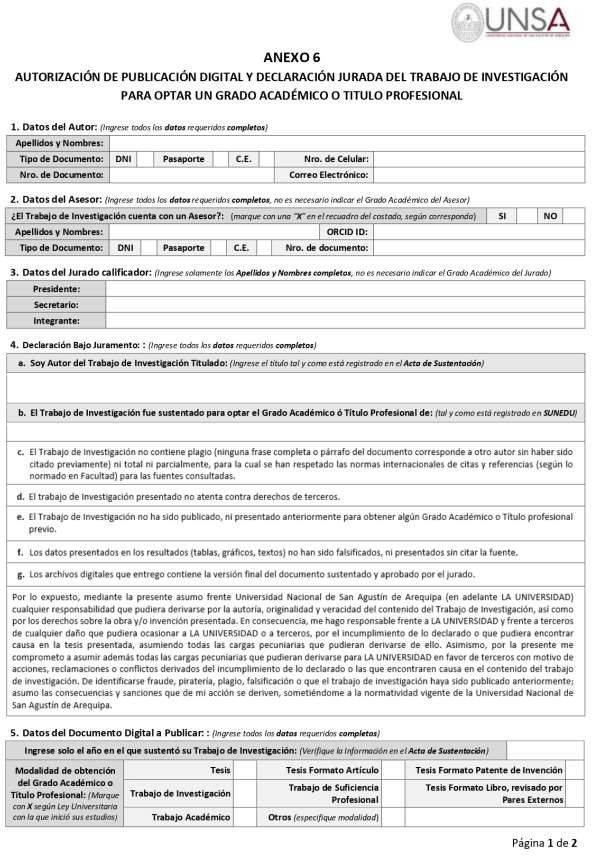 Apellidos y NombresNacionalidadDNI/C.E./PasaporteDirecciónDistrito y CiudadTeléfono/CelularCorreo ElectrónicoCUIDeclaración Jurada sobre sus antecedentes penales y/o judiciales, sujeta a fiscalización posterior, en formato proporcionado por la Universidad. (Verificado por Oficina de Grados yTítulos – Secretaría General).Constancia vigente que acredite el dominio a nivel intermedio de un (1) idioma extranjero de preferencia inglés o una lengua nativa, emitida por las Unidades de Producción de Bienes Servicios (UPBS) de la Facultad de Filosofía y Humanidades y/o del Centro de Idiomas de la UNSA para la toma de exámenes de idiomas o institutos de idiomas de una universidad licenciada por la SUNEDU o por otra Institución acreditada por el Ministerio de Educación – MINEDU. También será válida la presentación de una copia fedateada por el Secretario General de la UNSA de alguno de los certificados de exámenes internacionales de idiomas vigentes(TOEFL, CAMBRIDGE y/o MICHIGAN).Declaración jurada de no adeudar material bibliográficoFotografía reciente, de frente, tamaño pasaporte a color con fondo blanco digitalizada, trajeformal (varones con terno y mujeres con traje), sin accesorios ni gafas oscuras que cumplan conlas características publicadas en la página web de la UNSA (adjuntar de manera opcional yvoluntaria, caso contrario se hará uso de la fotografía de la base de datos UNSA.)Autorización de publicación de Trabajo de Investigación, según formato proporcionado por laUNSA por Dirección Universitaria de Gestión de la Información (DUGINF)Tesis digitalizada en formato PDF y WORD.Documento que acredite la presentación de un artículo publicado.Boleta UNSAApellidos y NombresNacionalidadDNI/C.E./PasaporteDirecciónDistrito y CiudadTeléfono/CelularCorreo ElectrónicoCUIUnidad de PosgradoApellidos y NombresNacionalidadDNI/C.E./PasaporteDirecciónDistrito y CiudadTeléfono/CelularCorreo ElectrónicoCUIUnidad de Posgrado